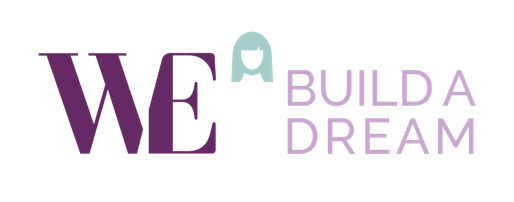 Founded in 2014, Build a Dream is designed to attract, encourage and recruit female students to pursue careers in skilled trades, STEM (Science, Technology, Engineering and Mathematics), emergency response and entrepreneurship.WE INSPIRE and empower young women to consider opportunities in Skilled Trades, STEM, Emergency Response and Entrepreneurship.WE CONNECT young women to female mentors, industry leaders, education and community resources, and hands-on opportunities to help them explore a variety of career opportunities.WE DEVELOP relationships with parents, industry, educators and government officials to help young women follow their dreams.WE CREATE an experience to help build young women's confidence to make informed career decisions.SCOPE OF THE POSITIONThe Partnership Development Manager is responsible for developing and building strong relationships with partners, including sponsors, donors, vendors and volunteers. Success in this position comes from developing and building upon partnerships with new individuals, corporations and local groups.  This individual is also involved in event planning, coordination and oversight.POSITION OVERVIEWPOSITION OVERVIEWJOB TITLEPartnership Development ManagerJOB STATUSFull Time (40 hours/week)DEPARTMENTPartnership and ProgrammingREPORTS TOPresident LOCATIONWindsor, OntarioRESPONSIBILITIES AND DUTIESSecure sponsorship opportunities with local, regional and national businessesConduct cold calls on a weekly basis and ensure marketing strategy aligns with corporate sponsorship strategyCreate corporate partnership strategy to build new relationshipsDevelop a pipeline of new prospects through outbound solicitations; field, assess and evaluate incoming calls; cultivate and develop relationships with promotion and event agencies and secure corporate partners in support of Build a DreamManage pre-meeting activity, including pitch, presentations, and proposalsExecute post-contract activities for new sponsorships including negotiating donation and benefitsMaintain communication with corporate partners to keep them current on value-added opportunities and to acknowledge their payments or contributionsCoordinate logistics for on-site activities with Marketing and Programming & Partnerships DepartmentsTrack results and create recap reports for all corporate partners as determined by the corporate partnership agreementWrite communications and lead presentations to update stakeholders on event logistics and expectationsTake responsibility for financial reporting of sponsorship activities, running queries and generating reports on sponsorship activity in databaseMaintain a solid understanding of Build a Dream, its programs and initiatives, history and goalsReview corporate partnership and cause-marketing trends and identify opportunities to incorporate these trends where appropriateWork collaboratively with the Departments, solicit and secure corporate sponsors and in-kind donations for events such as the career discover expos, International Day of the Girl event and all organizational eventsWork closely with programming and partnerships leader to develop and implement a strategy for attaining revenue and promotional goalsCreate a program of meaningful volunteer opportunities for employees of corporate fundersProvide insights on what worked, what can be improved and where to focus efforts for future eventsTrack marketing development funds and budgets to ensure projects operate within budgetCoordinate the Organization’s Volunteer programLead all outreach events for the organizationWork closely with industry stakeholders and partners to help promote programs and services, specifically strategic partnersAssist with Special Events conducted by the OrganizationAble to work evenings and weekends as requiredEDUCATION AND EXPERIENCEPost Secondary Diploma/Degree in related fieldMinimum 3 years experience and proven skills in project management and event planningMinimum 5 years experience in partnership development Proven skills and experience in grant writing, sponsorships and partnershipsSKILLS AND ABILITIESHighly motivated individual with a proven track record of delivering resultsExcellent communication skills (written and verbal) and presentation skills - Considerable time interfacing with large corporations, manufacturers, businesses, industry representatives, organizations in the course of responsibilities, so communication skills are vital to this roleStrong time-management and organizational skills Ability to pivot quickly and manage multiple projects and deadlines within a fast-paced environmentSelf-starter, with a high level of initiativeProven proactive and creative thinkerCommitment to excellent customer service (internal and external)Strong relationship building skills with an ability to impact and influence at all levelsDemonstrated skills in developing, maintaining and growing partnerships and sponsorshipsEfficiently manage and promptly respond to all incoming enquires and/or requests for information independently or re-direct to the appropriate person/area, escalate issues where necessaryStrong technical skills using data management and digital marketing tools for events.Strong meeting facilitation/presentation skillsStrong relationship building skills with an ability to impact and influence at all levelsAbility to travel as required and the ability to work variable hours driven by the needs of the businessSolid working knowledge of Microsoft Office including Excel, Word, PowerpointDriver’s license required, and prepared for travel across Canada as neededAPPLICATION PROCESSAPPLICATION PROCESSApplication DeadlineSubmit Resume and Cover Letter Toinfo@webuildadream.comPlease note that we thank all applicants for their interest in the position and only those selected for an interview will be contacted.Please note that we thank all applicants for their interest in the position and only those selected for an interview will be contacted.